ПОЛОЖЕНИЕ о движении контингента в ГБПОУ РО «Красносулинский колледж промышленных технологий»(порядок и основания перевода, отчисления, восстановления обучающихся и правила предоставления академического отпуска)1. Общие положения1.1. Настоящее Положение определяет порядок и основания перевода, отчисления, восстановления обучающихся в ГБПОУ РО «Красносулинский колледж промышленных технологий» и предоставления им академического отпуска. 1.2. Положение разработано в соответствии с: Федеральным законом от 29.12.2012 г. № 273-ФЗ «Об образовании в Российской Федерации»; приказом Минобрнауки России от 14.06.2013 г. № 464 «Об утверждении Порядка организации и осуществления образовательной деятельности по образовательным программам среднего профессионального образования»; приказом Министерства просвещения Российской Федерации от 06.08.2021 г. № 533 «Об утверждении Порядка перевода обучающихся в другую организацию, осуществляющую образовательную деятельность по образовательным программам среднего профессионального и (или) высшего образования»; приказом Минобрнауки России от 13.06.2013 г. № 455 «Об утверждении Порядка организации и оснований предоставления академического отпуска обучающимся»;приказом Министерства просвещения Российской Федерации от 26.08.2021 г. № 6052 «Об утверждении Порядка и условий осуществления перевода обучающихся в случае приостановления действия лицензии в другие организации осуществляющие образовательную деятельность по имеющим государственную аккредитацию программам среднего профессионального образования»; приказом Министерства просвещения Российской Федерации России от 26.08.2021 г. № 604 «Об утверждении Порядка и условий осуществления перевода в случае прекращения деятельности организации, осуществляющей образовательную деятельность по образовательным программам среднего профессионального образования, аннулирования соответствующей лицензии, лишения ее государственной аккредитации по соответствующей образовательной программе или истечения срока действия свидетельства о государственной аккредитации по соответствующей образовательной программе в другие  организации, осуществляющие образовательную деятельность по образовательным программам среднего профессионального образования»;приказом Минобрнауки России №845, Минпросвещения России №369 от 30.07.2020 г. «Об утверждении Порядка зачета организацией, осуществляющей образовательную деятельность, результатов освоения обучающимися учебных предметов, курсов, дисциплин (модулей), практики, дополнительных образовательных программ в других организациях, осуществляющих образовательную деятельность»;Уставом ГБПОУ РО «Красносулинский колледж промышленных технологий», согласованным с Министром имущественных и земельных отношений, финансового оздоровления предприятий, организаций Ростовской области Ю. С. Молодченко и заместителем Губернатора Ростовской области – министром финансов Л. В. Федотовой 12 мая 2015г., утвержденного Министром общего и профессионального образования Ростовской области Л. В. Балиной от 29.05.2015г. Настоящее Положение разработано с целью нормативно-правового обеспечения порядка оформления документов и проведения процедур перевода, отчисления, восстановления обучающихся и предоставления им академического отпуска в соответствии с действующим законодательством в сфере образования. 2. Порядок перевода обучающихся2.1. Порядок перевода обучающихся в Колледж из другой образовательной организации.  2.1.1. Перевод обучающихся осуществляется:с программы подготовки квалифицированных рабочих, служащих на программу подготовки квалифицированных рабочих, служащих;с программы подготовки специалистов среднего звена на программу подготовки специалистов среднего звена;с программы подготовки квалифицированных рабочих, служащих на программу подготовки специалистов среднего звена;с программы подготовки специалистов среднего звена на программу подготовки квалифицированных рабочих, служащих;с программы бакалавриата на программу подготовки специалистов среднего звена или на программу подготовки квалифицированных рабочих, служащих;с программы специалитета на программу подготовки специалистов среднего звена или на программу подготовки квалифицированных рабочих, служащих.2.1.2. Перевод студентов осуществляется на вакантные места на соответствующем курсе по специальности, профессии уровню среднего профессионального образования  и форме обучения, на которые студент хочет перейти (далее - соответствующие вакантные  места для перевода).Количество вакантных мест для перевода определяется с детализацией по образовательным программам, формам обучения, курсам обучения с указанием количества вакантных мест для перевода, финансируемых за счет бюджетных ассигнований бюджета Ростовской области и по договорам об образовании за счет средств физических и (или) юридических лиц.Количество соответствующих вакантных мест для перевода, финансируемых за счет бюджетных средств, определяется как разница между контрольными цифрами приема соответствующего года и фактической численностью студентов, обучающихся за счет бюджетных средств.2.1.3. Перевод осуществляется при наличии образования, требуемого для освоения соответствующей образовательной программы, в том числе при получении его за рубежом.2.1.4. Перевод на обучение за счет бюджетных ассигнований бюджета Ростовской области осуществляется:при отсутствии ограничений, предусмотренных для освоения соответствующей образовательной программы за счет бюджетных ассигнований (если обучение по соответствующей образовательной программе не является получением второго или последующего соответствующего образования);в случае, если общая продолжительность обучения обучающегося не будет превышать срока, установленного федеральным государственным образовательным стандартом для освоения основной профессиональной образовательной программы по специальности, профессии на которую переходит студент (с учетом формы обучения, уровня среднего профессионального образования и образования (основное общее, среднее (полное) общее), на базе которого студент получает среднее профессиональное образование), более чем на 1 учебный год.2.1.5. Перевод обучающихся, допускается не ранее чем после прохождения первой промежуточной аттестации. 2.1.6. Перевод обучающихся допускается с любой формы обучения на любую форму обучения.2.1.7. Перевод производится приказом директора Колледжа по личному заявлению обучающегося (далее заявление о переводе). В заявлении обучающийся указывает курс, наименование профессиональной образовательной программы, уровень подготовки, форму обучения, на которые он претендует, и уровень образования, на базе которого обучающийся получал среднее профессиональное образование в исходной образовательной организации.При переводе на обучение за счет бюджетных ассигнований в заявлении о переводе фиксируется с заверением личной подписью поступающего факт соответствия обучающегося требованию, указанному в абзаце втором пункта 2.1.4 настоящего Положения.Форма заявления представлена в приложении 1. Заявление может быть подано лично или в электронной форме с использованием информационно-телекоммуникационной сети «Интернет».2.1.8. К заявлению о переводе в Колледж обучающийся прилагает документы, подтверждающие результаты пройденного обучения: документ об образовании и (или) о квалификации, в том числе об образовании и (или) о квалификации, полученных в иностранном государстве; документ об обучении; справку, которая предоставляется обучающемуся исходной образовательной организацией по его заявлению в течение 5 рабочих дней со дня поступления заявления; документ, выданный иностранными организациями (справка, академическая справка или иной документ) и иные документы, подтверждающие образовательные достижения обучающегося. В справке указываются уровень образования, на основании которого поступил обучающийся для освоения соответствующей образовательной программы, перечень и объем изученных учебных предметов, курсов, дисциплин (модулей), пройденных практик, оценки, выставленные исходной организацией при проведении промежуточной аттестации (далее - справка о периоде обучения). Иные документы, подтверждающие образовательные достижения обучающегося, могут быть представлены обучающимся по его усмотрению, а также, если он претендует на льготы, установленные законодательством Российской Федерации и при наличии ограничений на обучение по соответствующим специальностям среднего профессионального образования, установленным законодательством Российской Федерации.2.1.9. На основании заявления о переводе Колледж не позднее 14 календарных дней со дня подачи заявления о переводе оценивает полученные документы, проводит процедуру перезачета или переаттестации результатов освоения обучающимся учебных предметов, курсов, дисциплин (модулей), практики, дополнительных образовательных программ в другой организации, осуществляющей образовательную деятельность, для чего:- осуществляется сопоставление планируемых результатов по соответствующей части (учебному предмету, курсу, дисциплине (модулю), практике) образовательной программы, которую осваивает обучающийся (далее - часть осваиваемой образовательной программы), и результатов пройденного обучения, определенных освоенной ранее обучающимся образовательной программой (ее частью);- оцениваются полученные документы на предмет установления соответствия фактического достижения обучающимся планируемых результатов части осваиваемой образовательной программы по ранее освоенной обучающимся образовательной программе (ее части) планируемым результатам обучения по соответствующей части осваиваемой образовательной программы;- определяется перечень изученных учебных дисциплин, пройденных практик, выполненных научных исследований, которые в случае перевода обучающегося будут зачтены и определяется период, с которого обучающийся в случае перевода будет допущен к обучению, в том числе  по индивидуальному учебному плану.Колледж производит зачет при установлении соответствия результатов пройденного обучения по ранее освоенной обучающимся образовательной программе (ее части) планируемым результатам обучения по соответствующей части осваиваемой образовательной программы.Указанное соответствие должно быть установлено и в отношении названия учебных предметов, курсов, дисциплин (модулей), практики, дополнительных образовательных программ, которое может не совпадать, но быть равнозначным или включающим соответствующее название.Объем пройденного обучения не обязательно должен совпадать, но должен позволять достигнуть планируемых результатов.При этом допускается зачет результатов обучения полученного по программам разного уровня, разных видов.Зачет может быть осуществлен в отношении учебных предметов, курсов, дисциплин (модулей), практики, дополнительных образовательных программ (их частей), по которым учебным планом предусмотрена промежуточная аттестация. Зачтенные результаты пройденного обучения учитываются в качестве результатов промежуточной аттестации по соответствующей части осваиваемой образовательной программы. В случае несовпадения формы промежуточной аттестации решение о зачете принимается с точки зрения выставления оценки более высоко балла: учебные предметы, курсы, дисциплины (модули), практики, дополнительные образовательные программы по которым обучающимся была получена  оценка «зачтено» зачитывается с оценкой «хорошо».Зачету не подлежат результаты итоговой (государственной итоговой) аттестации.При предоставлении документа, подтверждающего освоение обучающимся образовательной программы (или ее части) в виде онлайн-курсов производится зачет результатов обучения в качестве результата промежуточной аттестации на основании данного документа (приказ Минобрнауки России от 23.08.2017 г. № 816 «Об утверждении Порядка применения организациями, осуществляющими образовательную деятельность, электронного обучения, дистанционных образовательных технологий при реализации образовательных программ»).Если по итогам произведенной оценки документов  выявляются дисциплины, (разделы дисциплин), профессиональные модули (ПМ), междисциплинарные курсы (МДК) (разделы МДК), учебная и (или) производственная практика, курсовое проектирование которые не могут быть зачтены обучающемуся, или из-за разницы в учебных планах обнаруживаются неизученные дисциплины (разделы дисциплин), МДК (разделы МДК), ПМ, учебная и (или) производственная практика, то зачисление обучающегося осуществляется с условием последующей ликвидации академической задолженности.В этом случае в приказе о зачислении может содержаться запись об утверждении индивидуального учебного плана студента, который должен предусматривать ликвидацию академической задолженности.Колледж обеспечивает возможность обучающемуся ликвидировать академическую задолженность. Контроль за сроками ликвидации академической задолженности (разницы) осуществляет заведующий отделением.2.1.10. Если количество вакантных мест в Колледже на курсе/специальности или по форме обучения, на которые претендуют одновременно несколько обучающихся, меньше количества поданных заявлений от желающих перевестись, то зачисление осуществляется на вакантные места по результатам аттестации на конкурсной основе. При конкурсном отборе выявляются лица, наиболее подготовленные к освоению соответствующей образовательной программы в Колледже. В отношении лиц, не прошедших конкурсный отбор принимается решение об отказе в зачислении. 2.1.11. При положительном решении вопроса о зачислении Колледж в течение 5 календарных дней со дня принятия решения выдает обучающемуся справку о переводе, в которой указываются образовательная программа - программа подготовки квалифицированных рабочих, служащих или программа подготовки специалистов среднего звена, код и наименование профессии, специальности, на которую обучающийся будет переведен. Справка о переводе подписывается директором Колледжа или исполняющим его обязанности, и заверяется печатью Колледжа. К справке прилагается перечень изученных учебных дисциплин, пройденных практик, выполненных научных исследований, которые будут перезачтены или переаттестованы обучающемуся при переводе. Справка о переводе подписывается директором Колледжа или исполняющим его обязанности и заверяется печатью Колледжа.2.1.8. Справку о переводе обучающийся предоставляет в исходную образовательную организацию с личным заявлением об отчислении в связи с переводом.Исходная организация в течение 3 рабочих дней со дня поступления заявления об отчислении издает приказ об отчислении обучающегося в связи с переводом в другую организацию (далее - отчисление в связи с переводом).На основании представленных документов обучающийся отчисляется из прежнего образовательной организации согласно приказу об отчислении обучающегося в связи с переводом в другую организацию (далее - отчисление в связи с переводом), который издается в течение 3 рабочих дней со дня подачи заявления об отчислении. Лицу, отчисленному в связи с переводом в другую организацию (далее - лицо, отчисленное в связи с переводом), в течение 3 рабочих дней со дня издания приказа об отчислении в связи с переводом выдаются заверенная исходной организацией выписка из приказа об отчислении в связи с переводом, оригинал документа об образовании или об образовании и о квалификации, на основании которого указанное лицо было зачислено в исходную организацию (далее - документ о предшествующем образовании) (при наличии в исходной организации указанного документа). Указанные документы выдаются на руки лицу, отчисленному в связи с переводом, или его доверенному лицу (при предъявлении выданной лицом, отчисленным в связи с переводом, и оформленной в установленном порядке доверенности) либо по заявлению лица, отчисленного в связи с переводом, направляются в адрес указанного лица или в принимающую организацию через операторов почтовой связи общего пользования (почтовым отправлением с уведомлением о вручении и описью вложения).Лицо, отчисленное в связи с переводом, сдает в исходную организацию в зависимости от категории обучающегося студенческий билет, зачетную книжку либо документы, подтверждающие обучение в исходной организации, выданные в случаях, предусмотренных законодательством Российской Федерации или локальными нормативными актами.В исходной организации в личном деле лица, отчисленного в связи с переводом, хранятся в том числе копия документа о предшествующем образовании, заверенная исходной организацией, выписка из приказа об отчислении в связи с переводом, а также в зависимости от категории обучающегося студенческий билет, зачетная книжка либо документы, подтверждающие обучение в исходной организации, выданные в случаях, предусмотренных законодательством Российской Федерации или локальными нормативными актами.2.1.9. При переводе обучающегося, получающего образование за рубежом, отчисление осуществляется в соответствии с законодательством иностранного государства по месту его обучения, если иное не установлено международными договорами Российской Федерации.2.1.10. Лицо, отчисленное в связи с переводом, представляет в Колледж (принимающую организацию) выписку из приказа об отчислении в связи с переводом и документ о предшествующем образовании (оригинал указанного документа или его копию, заверенную в установленном порядке, организацией, выдавшей указанный документ или его копию с предъявлением оригинала для заверения копии принимающей организацией).При представлении документа о предшествующем образовании, полученном в иностранном государстве, лицо, отчисленное в связи с переводом, представляет свидетельство о признании иностранного образования. Представление указанного свидетельства не требуется в следующих случаях:при представлении документа иностранного государства об образовании, которое соответствует части 3 статьи 107 Федерального закона № 273-ФЗ «Об образовании в Российской Федерации»;если принимающая организация вправе самостоятельно осуществлять признание иностранного образования и (или) иностранной квалификации, которые не соответствуют условиям, предусмотренным частью 3 статьи 107 Федерального закона № 273-ФЗ «Об образовании в Российской Федерации»;при представлении документа об образовании, соответствующего статье 6 Федерального закона от 5 мая 2014 г. № 84-ФЗ «Об особенностях правового регулирования отношений в сфере образования в связи с принятием в Российскую Федерацию Республики Крым и образованием в составе Российской Федерации новых субъектов - Республики Крым и города федерального значения Севастополя и о внесении изменений в Федеральный закон «Об образовании в Российской Федерации».2.1.11. Колледж в течение 3 рабочих дней со дня поступления документов, указанных в пункте 2.1.10 настоящего Положения, издает приказ о зачислении в порядке перевода из исходной организации лица, отчисленного в связи с переводом (далее - приказ о зачислении в порядке перевода).В случае зачисления по договорам об образовании за счет средств физических и (или) юридических лиц изданию приказа о зачислении в порядке перевода предшествует заключение договора об образовании.2.1.12. После издания приказа о зачислении в порядке перевода в Колледже формируется личное дело обучающегося, в которое заносятся в том числе заявление о переводе, справка о периоде обучения, иные документы, подтверждающие образовательные достижения обучающегося (при наличии), документ о предшествующем образовании (оригинал или копия), выписка из приказа об отчислении в связи с переводом, выписка из приказа о зачислении в порядке перевода, а также договор об образовании, если зачисление осуществляется на обучение по договорам об образовании за счет средств физических и (или) юридических лиц.2.1.13. В течение 5 рабочих дней со дня издания приказа о зачислении в порядке перевода студентам выдаются студенческий билет и зачетная книжка. 2.1.14. Вышеперечисленные нормативные положения о переводе не распространяются на лиц, отчисленных ранее из других образовательных организаций не в порядке перевода. Иным категориям обучающихся в случаях, предусмотренных законодательством Российской Федерации или локальными нормативными актами, выдаются документы, подтверждающие их обучение в организации, реализующей образовательные программы. 2.1.15. Не допускается взимание платы с обучающихся за установление соответствия и зачет. 2.1.16. Действия п. 2.1 настоящего Положения не распространяются перевод обучающихся при реализации образовательных программ с использованием сетевой формы их реализации.2.2. Порядок перевода обучающихся внутри Колледжа.Перевод обучающегося для обучения по другой профессиональной образовательной программе на бюджетной основе внутри Колледжа производится на основании его личного заявления (для несовершеннолетних - завизированного согласием одного из родителей (законных представителей). На заявлении заведующий отделением, на которое переводится обучаемый, делает отметку (запись) о соответствии программ или возможности ликвидации разности в них, заявление должно быть завизировано заместителем директора по учебной работе. 2.2.2.Директором Колледжа издается приказ о переводе, в котором указывается «Переведен с курса обучения на... курс и ... форму обучения по профессии/специальности ...». В приказе о переводе обязательно указывается срок ликвидации образующейся академической задолженности, если имеется разница в программах. Выписка из приказа вносится в личное дело обучающегося, которому сохраняются его студенческий билет и зачетная книжка. В них вносятся соответствующие записи, заверенные подписью директора и печатью Колледжа, а также делаются записи о сдаче академической задолженности.2.3. Порядок перевода обучающихся из Колледжа в другие образовательные организации, осуществляющие образовательную деятельность по имеющим государственную аккредитацию программам среднего профессионального образования, в случае приостановления действия лицензии.2.3.1. В случае приостановления действия лицензии, перевод совершеннолетних обучающихся в другие организации, осуществляющие образовательную деятельность по имеющим государственную аккредитацию программам среднего профессионального образования по их письменному заявлению, а также несовершеннолетних обучающихся с их письменного согласия (далее вместе - обучающиеся) по письменному заявлению их родителей (законных представителей) обеспечивает Министерство общего и профессионального образования Ростовской области в случае поступления указанных письменных заявлений в Колледж.2.3.2. Перевод обучающихся осуществляется в другую организацию, осуществляющую образовательную деятельность по образовательным программам соответствующих уровня и направленности (далее - принимающая организация) на имеющие государственную аккредитацию образовательные программы на ту же профессию, специальность среднего профессионального образования с сохранением формы обучения, курса обучения, основы обучения (за счет бюджетных ассигнований бюджета Ростовской области или за счет средств физических и (или) юридических лиц), а также стоимости обучения (при обучении по договорам об оказании платных образовательных услуг с физическими и (или) юридическими лицами) (далее - условия обучения).Перевод обучающихся не зависит от периода (времени) учебного года.2.3.3. На основании письменного заявления совершеннолетнего обучающегося или письменного заявления родителей (законных представителей) несовершеннолетнего обучающегося, при наличии письменного согласия несовершеннолетнего обучающегося, обучающийся может быть переведен в принимающую организацию с изменением профессии, специальности среднего профессионального образования или в выбранную им иную принимающую организацию. Указанный перевод осуществляется в соответствии с порядком перевода обучающихся в другую образовательную организацию, реализующую образовательную программу среднего профессионального образования.2.3.4. На основании письменного заявления совершеннолетнего обучающегося или письменного заявления родителей (законных представителей) несовершеннолетнего обучающегося, при наличии письменного согласия несовершеннолетнего обучающегося, обучающийся может быть переведен в принимающую организацию с изменением профессии, специальности среднего профессионального образования или специальности, направления подготовки высшего образования или в выбранную им иную принимающую организацию. Указанный перевод осуществляется в соответствии с порядком перевода лиц, обучающихся по образовательным программам среднего профессионального и высшего образования, из одной образовательной организации в другую образовательную организацию, реализующую соответствующие образовательные программы.В случае отказа от перевода, осуществляемого Министерством общего и профессионального образования Ростовской области, несовершеннолетний обучающийся с письменного согласия его родителей (законных представителей) или совершеннолетний обучающийся письменно информирует об этом Колледж не позднее сроков предоставления письменных согласий на перевод в принимающую организацию, установленных в соответствии с пунктом 2.3.9 настоящего положения. 2.3.5. Колледж обязан уведомить в письменной форме Министерство общего и профессионального образования Ростовской области, обучающихся, родителей (законных представителей) несовершеннолетних обучающихся и заказчиков образовательных услуг в письменной форме о приостановлении действия лицензии полностью или частично (в отношении отдельных укрупненных групп профессий, специальностей), а также разместить указанное уведомление на своем официальном сайте в информационно-телекоммуникационной сети «Интернет» в течение 5 рабочих дней со дня внесения в реестр лицензий сведений, содержащих информацию о принятом региональным органом исполнительной власти Ростовской области, осуществляющим переданные Российской Федерацией полномочия в сфере образования, решении о приостановлении действия лицензии на осуществление образовательной деятельности. 2.3.6. Колледж в случае поступления письменных заявлений совершеннолетних обучающихся, письменных заявлении родителей (законных представителей) несовершеннолетних обучающихся в течение трех рабочих дней уведомляет Министерство общего и профессионального образования Ростовской области о необходимости обеспечения перевода обучающихся.2.3.7. Министерство общего и профессионального образования Ростовской области осуществляет выбор принимающих организаций с использованием:информации, предварительно полученной от Колледжа, о списочном составе обучающихся с указанием осваиваемых ими профессий, специальностей среднего профессионального образования и специальностей, направлений подготовки высшего образования, а также условий их обучения;сведений, содержащихся в государственной информационной системе «Реестр организаций, осуществляющих образовательную деятельность по имеющим государственную аккредитацию образовательным программам» (далее Реест).2.3.8. Министерство общего и профессионального образования Ростовской области запрашивает выбранные им из Реестра организаций, осуществляющих образовательную деятельность по имеющим государственную аккредитацию образовательным программам о возможности перевода в них обучающихся с указанием условий их перевода, в том числе с указанием, при наличии, объемов финансового обеспечения образовательной деятельности, в пределах которых осуществляется обучение граждан.Руководители указанных организаций или уполномоченные ими лица должны в течение десяти рабочих дней с момента получения соответствующего запроса письменно сообщить о согласии или об отказе в принятии обучающихся в порядке перевода с сохранением условий обучения.2.3.9. Колледж при участии Ученического профкома Колледжа, Студенческого совета, Уполномоченного по правам ребенка доводит до сведения обучающихся полученную от Министерство общего и профессионального образования Ростовской области информацию об организациях, реализующих образовательные программы, которые дали согласие на перевод обучающихся из Колледжа, а также о сроках предоставления письменных заявлений и письменных согласий на перевод в принимающую организацию. Указанная информация доводится в течение десяти рабочих дней с момента ее получения и включает в себя: наименование принимающей организации (принимающих организаций), наименование профессий, специальностей среднего профессионального образования, наименование направлений подготовки, специальностей высшего образования, условия обучения и количество свободных мест.2.3.10. После получения соответствующих письменных заявлений совершеннолетних обучающихся, письменных заявлении родителей (законных представителей) несовершеннолетних обучающихся и письменных согласий несовершеннолетних обучающихся, Колледж в течение пяти рабочих дней издает приказ об отчислении обучающихся в порядке перевода в принимающую организацию с указанием основания такого перевода (приостановление действия лицензии).При наличии у Колледжа мест, финансируемых за счет бюджетных ассигнований бюджета Ростовской области, объемы финансового обеспечения образовательной деятельности, в пределах которых осуществлялось обучение граждан, передаются в установленном порядке в принимающую организацию.2.3.11. Колледж передает в принимающую организацию списочный состав обучающихся, копии учебных планов, соответствующие письменные заявления  и согласия совершеннолетних обучающихся, письменные заявления и согласия родителей (законных представителей) несовершеннолетних обучающихся и письменные согласия несовершеннолетних обучающихся, личные дела обучающихся, договоры об оказании платных образовательных услуг с физическими и (или) юридическими лицами (при наличии).Обучающийся сдает студенческий билет, выданный Колледжем.2.3.12. На основании представленных документов принимающая организация в течение пяти рабочих дней издает приказ о зачислении обучающихся в принимающую организацию в порядке перевода в связи с приостановлением действия лицензии.В приказе о зачислении делается запись о зачислении обучающегося в порядке перевода с указанием организации, в которой он обучался до перевода, наименования профессии, специальности среднего профессионального образования, курса обучения, формы обучения и основы обучения (за счет бюджетных ассигнований  бюджета Ростовской области или за счет средств физических и (или) юридических лиц), на которые переводится обучающийся.При зачислении обучающихся на места с оплатой стоимости обучения принимающей организации заключаются договоры об оказании платных образовательных услуг с физическими и (или) юридическими лицами с сохранением условий обучения.2.3.13. Общий срок для осуществления перевода со дня уведомления обучающихся о причине, влекущей за собой необходимость перевода обучающихся, до дня издания приказа о зачислении обучающихся в принимающую организацию не может превышать 3 месяцев. 2.3.14. В принимающей организации на основании переданных личных дел на обучающихся формируются новые личные дела, включающие в том числе выписку из приказа о зачислении в порядке перевода, соответствующие письменные заявления совершеннолетних обучающихся, письменные заявления родителей (законных представителей) несовершеннолетних обучающихся и письменные согласия несовершеннолетних обучающихся, а также договор об оказании платных образовательных услуг с физическим и (или) юридическим лицом, если зачисление осуществляется на места с оплатой стоимости обучения.Обучающимся выдаются студенческие билеты.2.4. Порядок  перевода обучающихся из Колледжа по образовательным программам среднего профессионального, в другие организации, осуществляющие образовательную деятельность по образовательным программам среднего профессионального образования, в случае прекращения деятельности организации, аннулирования соответствующей лицензии, лишения ее государственной аккредитации по соответствующей образовательной программе или истечения срока действия свидетельства о государственной аккредитации по соответствующей образовательной программе.2.4.1. Министерство общего и профессионального образования Ростовской области обеспечивает перевод совершеннолетних обучающихся с их письменного согласия, а также несовершеннолетних обучающихся с их письменного согласия (далее вместе - обучающиеся) и письменного согласия их родителей (законных представителей).2.4.2. Перевод обучающихся осуществляется в принимающую организацию на имеющие государственную аккредитацию образовательные программы на ту же профессию, специальность среднего профессионального образования или специальность, с сохранением формы обучения, курса обучения, основы обучения (за счет бюджетных ассигнований бюджета Ростовской области или за счет средств физических и (или) юридических лиц), а также стоимости обучения (при обучении по договорам об оказании платных образовательных услуг с физическими и (или) юридическими лицами) (далее - условия обучения).Перевод обучающихся не зависит от периода (времени) учебного года.2.4.3. На основании письменного заявления совершеннолетнего обучающегося или письменного заявления несовершеннолетнего обучающегося с письменного согласия его родителей (законных представителей), обучающийся может быть переведен в принимающую организацию с изменением профессии, специальности среднего профессионального образования или в выбранную им иную принимающую организацию. Указанный перевод осуществляется в соответствии с порядком, указанным в п.п. 2.1 настоящего Положения.В случае отказа от перевода, осуществляемого Министерством общего и профессионального образования Ростовской области, несовершеннолетний обучающийся с письменного согласия его родителей (законных представителей) или совершеннолетний обучающийся письменно информирует об этом Колледж не позднее сроков предоставления письменных согласий на перевод в принимающую организацию, установленных в соответствии с пунктом 2.4.8 настоящего Положения. При этом Колледж не несет ответственности за перевод такого обучающегося.2.4.4. При принятии решения о прекращении деятельности Колледжа в соответствующем распорядительном акте Министерства общего и профессионального образования Ростовской области указывается принимающая организация (круг принимающих организаций), в которую будут переводиться обучающиеся, предоставившие необходимые письменные согласия на перевод.О предстоящем переводе Колледж в случае прекращения своей деятельности обязана уведомить обучающихся, родителей (законных представителей) несовершеннолетних обучающихся и заказчиков образовательных услуг в письменной форме в течение пяти рабочих дней с момента издания распорядительного акта Министерства общего и профессионального образования Ростовской области о прекращении деятельности Колледжа, а также разместить указанное уведомление на своем официальном сайте в сети «Интернет». Данное уведомление должно содержать сроки предоставления письменных согласий совершеннолетних обучающихся, а также несовершеннолетних обучающихся и их родителей (законных представителей), на перевод в принимающую организацию.2.4.5. О причине, влекущей за собой необходимость перевода обучающихся, Колледж обязан уведомить Министерство общего и профессионального образования Ростовской области, обучающихся, родителей (законных представителей) несовершеннолетних обучающихся и заказчиков образовательных услуг в письменной форме, а также разместить указанное уведомление на своем официальном сайте в сети "Интернет":в случае аннулирования лицензии на осуществление образовательной деятельности - в течение пяти рабочих дней с момента вступления в законную силу решения суда;в случае лишения организации государственной аккредитации полностью или в отношении отдельных уровней образования, укрупненных групп профессий, специальностей и направлений подготовки - в течение пяти рабочих дней с момента внесения в Реестр, сведений, содержащих информацию об издании акта региональной службой по надзору и контролю в сфере образования Ростовской области, о лишении организации государственной аккредитации полностью или в отношении отдельных уровней образования, укрупненных групп профессий, специальностей;в случае если до истечения срока действия государственной аккредитации по соответствующей образовательной программе осталось менее 105 календарных дней и у Колледжа отсутствует полученное от аккредитационного органа уведомление о приеме заявления о государственной аккредитации по соответствующей образовательной программе и прилагаемых к нему документов к рассмотрению по существу - в течение пяти рабочих дней с момента наступления указанного случая;в случае отказа аккредитационного органа организации в государственной аккредитации по укрупненной группе профессий, специальностей или направлений подготовки, если срок действия государственной аккредитации по соответствующей образовательной программе истек, - в течение пяти рабочих дней с момента внесения в Реестр сведений, содержащих информацию об издании акта аккредитационного органа об отказе организации в государственной аккредитации по соответствующей укрупненной группе профессий, специальностей.2.4.6. Министерство общего и профессионального образования Ростовской области, за исключением случая, указанного в 2.4.4 настоящего Положения, осуществляет выбор принимающих организаций с использованием:информации, предварительно полученной от Колледжа, о списочном составе обучающихся с указанием осваиваемых ими профессий, специальностей среднего профессионального образования и специальностей, а также условий их обучения;сведений, содержащихся в Реестре.2.4.7. Министерство общего и профессионального образования Ростовской области запрашивает выбранные им из Реестра организации, осуществляющие образовательную деятельность по образовательным программам, о возможности перевода в них обучающихся с указанием условий их перевода, в том числе с указанием, при наличии, объемов финансового обеспечения образовательной деятельности, в пределах которых осуществляется обучение обучающихся.Руководители указанных организаций или уполномоченные ими лица должны в течение десяти рабочих дней с момента получения соответствующего запроса письменно сообщить о согласии или об отказе в принятии обучающихся в порядке перевода с сохранением условий обучения.2.4.8. Колледж при участии Ученического профкома Колледжа, Уполномоченного по правам ребенка доводит до сведения обучающихся полученную от Министерства общего и профессионального образования Ростовской области информацию об организациях, реализующих образовательные программы, которые дали согласие на перевод обучающихся из Колледжа, а также о сроках предоставления письменных согласий совершеннолетних обучающихся, а также несовершеннолетних обучающихся и их родителей (законных представителей), на перевод в принимающую организацию. Указанная информация доводится в течение десяти рабочих дней с момента ее получения и включает в себя: наименование принимающей организации (принимающих организаций), наименование профессий, специальностей среднего профессионального образования, условия обучения и количество свободных мест.2.4.9. После получения соответствующих письменных согласий совершеннолетних обучающихся, несовершеннолетних обучающихся и их родителей (законных представителей), Колледж в течение пяти рабочих дней издает приказ об отчислении обучающихся в порядке перевода в принимающую организацию с указанием основания такого перевода (прекращение деятельности организации, аннулирование лицензии, лишение организации государственной аккредитации по соответствующей образовательной программе, истечение срока действия государственной аккредитации по соответствующей образовательной программе).При наличии у Колледжа мест, финансируемых за счет бюджетных ассигнований бюджета Ростовской области, объемы финансового обеспечения образовательной деятельности, в пределах которых осуществлялось обучение граждан, передаются в установленном порядке в принимающую организацию.2.4.10. Колледж передает в принимающую организацию списочный состав обучающихся, копии учебных планов, соответствующие письменные согласия совершеннолетних обучающихся, несовершеннолетних обучающихся и их родителей (законных представителей), личные дела обучающихся, договора об оказании платных образовательных услуг с физическими и (или) юридическими лицами (при наличии).Обучающийся сдает студенческий билет, выданный Колледжем.2.4.11. На основании представленных документов принимающая организация издает приказ о зачислении обучающихся в принимающую организацию в порядке перевода в связи с прекращением деятельности организации, аннулированием лицензии, лишением организации государственной аккредитации по образовательной программе, истечением срока действия государственной аккредитации по образовательной программе.В приказе о зачислении делается запись о зачислении обучающегося в порядке перевода с указанием организации, в которой он обучался до перевода, наименования профессии, специальности среднего профессионального образования, курса обучения, формы обучения и основы обучения (за счет бюджетных ассигнований бюджета Ростовской области или за счет средств физических и (или) юридических лиц), на которые переводится обучающийся.При зачислении обучающихся на места с оплатой стоимости обучения принимающей организацией заключаются договоры об оказании платных образовательных услуг с физическими и (или) юридическими лицами с сохранением условий.2.4.12.. В принимающей организации на основании переданных личных дел на обучающихся формируются новые личные дела, включающие в том числе выписку из приказа о зачислении в порядке перевода, соответствующие письменные согласия совершеннолетних обучающихся, а также несовершеннолетних обучающихся и их родителей (законных представителей), а также договор об оказании платных образовательных услуг с физическим и (или) юридическим лицом, если зачисление осуществляется на места с оплатой стоимости обучения.Обучающимся выдаются студенческие билеты.3. Порядок отчисления обучающихся из Колледжа3.1. Образовательные отношения прекращаются вследствие отчисления обучающегося из Колледжа в связи с завершением обучения (получением квалификации, либо досрочно по следующим основаниям:По инициативе обучающегося или родителей (законных представителей) несовершеннолетнего обучающегося:по собственному желанию;по состоянию здоровья (на основании заключения врачебной комиссии о невозможности продолжать обучение);в связи с переменой места жительства семьи;в связи с переводом в другую образовательную организацию;в связи с трудоустройством. По инициативе администрации Колледжа (Приложение 2): за невыполнение обучающимся обязанностей по добросовестному освоению профессиональной образовательной программы и выполнению учебного плана; за нарушение порядка приема, повлекшее по вине обучающегося его незаконное зачисление в Колледж;за несоблюдение условий договора об оказании платных образовательных услуг (для обучающегося на платной основе);за получение неудовлетворительной оценки на государственной итоговой аттестации;в связи с невыходом из академического отпуска; по окончании срока академического отпуска в течение 15 дней при отсутствии заявления обучающегося о выходе из академического отпуска или невыходе обучающегося на занятия без уважительной причины;   за неисполнение или нарушение устава Колледжа, правил внутреннего распорядка и иных локальных нормативных актов по вопросам организации и осуществления образовательной деятельности;за академическую неуспеваемость, неликвидированную в сроки (в том числе возникшую из-за систематических пропусков занятий без уважительной причины), определяемую согласно Положению о текущем контроле успеваемости и промежуточной аттестации обучающихся;за систематические пропуски занятий без уважительной причины, повлекшие невыполнение учебного плана в установленные сроки. По обстоятельствам, не зависящим от воли обучающегося или его родителей (законных представителей) и Колледжа:- в случае ликвидации Колледжа;в случае стихийного бедствия или техногенной катастрофы, делающими невозможным продолжение образовательного процесса;в случае вступления в силу обвинительного приговора суда, по которому обучающийся осужден к лишению свободы или иному наказанию, исключающему возможность продолжения обучения;  в связи со смертью обучающегося, а также в случае признания его по решению суда безвестно отсутствующим или умершим (на основании свидетельства о смерти, решения суда). В таких случаях, отчисление осуществляется приказом директора на основании представления зав. отделением Колледжа с формулировкой «Исключить из списочного состава обучающихся в связи со смертью или признания безвестно отсутствующим». Отчисление обучающегося на основании п.п. 3.1.1. осуществляется в заявительном порядке и проходит следующие процедуры:обучающийся за счет средств бюджета Ростовской области (на бюджетной основе) независимо от формы обучения, оформляет заявление на имя директора по типовому шаблону с просьбой об отчислении с указанием даты оформления заявления;обучающийся по договору об оказании платных образовательных услуг, обязан согласовать заявление об отчислении в бухгалтерии Колледжа на предмет отсутствия задолженности по оплате, либо в связи с необходимостью возврата денежных средств в связи с переплатой; заявление, подписанное обучающимся и согласованное сотрудником бухгалтерии, передается в учебную часть на согласование.;обучающийся, отчисляемый из Колледжа по состоянию здоровья, обязан к заявлению приложить справку КЭК с места постановки на учет о невозможности продолжения обучения по состоянию здоровья; после согласования заявления с зам. директора по учебной работе, зав. отделением, бухгалтерией, ответственный работник учебной части передает заявление обучающегося директору для принятия руководством соответствующего решения; директор Колледжа в течение трех рабочих дней обязан рассмотреть поступившее заявление и принять решение о дате, с которой обучающийся будет считаться отчисленным. При этом он накладывает на заявление резолюцию для отдела кадров о подготовке приказа об отчислении;ответственный секретарь передает заявление в отдел кадров для подготовки приказа;подготовленный специалистом по кадрам приказ об отчислении согласовывается с главным бухгалтером, после чего предоставляется на подпись директору;обучающийся считается отчисленным после регистрации приказа, о чем делается соответствующая учетная запись.На основании приказа об отчислении обучающегося по договору об оказании платных образовательных услуг при досрочном прекращении образовательных отношений расторгается договор на оказание платных образовательных услуг с обучающимся или родителями (законными представителями) несовершеннолетнего обучающегося.При досрочном прекращении образовательных отношений Колледж в трехдневный срок после издания приказа об отчислении обучающегося выдает лицу, отчисленному из этой организации справку об обучении.Основанием для отчисления в связи с переводом в другую образовательную организацию является личное письменное заявление обучающегося на имя директора Колледжа с просьбой отчислить его в связи с переводом и выдать ему справку о периоде обучения, и справка о переводе  из образовательной организации, в которую осуществляется перевод, о возможности приема обучающегося переводом. На основании представленной справки и заявления обучающегося в течение 3 рабочих дней со дня подачи заявления издается приказ об отчислении, подписанный директором Колледжа с формулировкой «Отчислен в связи с переводом в … (наименование образовательной организации)». Процедура и регламенты прохождения документов до выхода приказа об отчислении переводом в другую образовательную организацию  аналогична п. 2.1., настоящего Положения. Из личного дела на руки обучающемуся в течение 3 рабочих дней со дня издания приказа об отчислении в связи с переводом выдаются заверенная исходной организацией выписка из приказа об отчислении в связи с переводом и оригинал документа об образовании под роспись, на основании которого он был ранее зачислен. В личное дело отчисленного обучающегося вкладывается заверенная копия документа об образовании, выписка из приказа об отчислении в связи с переводом, личное заявление обучающегося об отчислении в связи с переводом, сданные обучающимся студенческий билет и зачетная книжка, справка о переводе, после чего личное дело передается в архив.Досрочное прекращение образовательных отношений по инициативе обучающегося или родителей (законных представителей) несовершеннолетнего обучающегося не влечет за собой возникновение каких-либо дополнительных, в том числе материальных, обязательств указанного обучающегося перед Колледжем.3.5. Отчисление обучающегося на основании п. 3.1. настоящего Положения «в связи с окончанием ГБПОУ РО «Красносулинский колледж промышленных технологий»» осуществляется по приказу директора Колледжа». 3.6. При нарушении условий оплаты образовательных услуг плательщику по договору бухгалтерия Колледжа направляет уведомление с указанием суммы задолженности по оплате обучения и накопившейся пене. Если обучающийся или плательщик по договору не погасил задолженности по оплате в течение семестра, то за две недели до начала очередной сессии по представлению заведующего отделением, договор признается расторгнутым в одностороннем порядке за неисполнение условий договора, а обучающийся приказом директора отчисляется из Колледжа.3.7. Порядок ликвидации академических задолженностей регулируется Положением о промежуточной аттестации обучающихся. Обучающиеся по основным профессиональным образовательным программам, не ликвидировавшие в установленные сроки академической задолженности, отчисляются из этой Колледжа приказом директора как не выполнившие обязанностей по добросовестному освоению образовательной программы и выполнению учебного плана.3.8. Обучающиеся, не прошедшие государственной итоговой аттестации или получившие на государственной итоговой аттестации неудовлетворительные результаты отчисляются приказом директора Колледжа на основании представления зав. отделения.3.9. Порядок подачи и рассмотрения апелляций по результатам государственной итоговой аттестации регулируется Положением. «О порядке проведения государственной итоговой аттестации по образовательным программам среднего профессионального образования в государственном бюджетном профессиональном образовательном учреждении Ростовской области «Красносулинский колледж промышленных технологий».3.10. Отчисление обучающегося в связи с невыходом из академического отпуска осуществляется в случаях, когда обучающийся не предоставил заявление на имя директора о возвращении из предоставленного академического отпуска. Заявление должно быть оформлено не позднее, че за 10 календарных дней до окончания срока академического отпуска с предоставлением медицинской справки из поликлиники по месту проживания обучающегося о возможности продолжения обучения (в случае предоставления академического отпуска по медицинским показаниям). Заявление согласовывается с  зав. отделением, которым определяется академическая группа, в которой обучающийся продолжит обучение. Отчисление обучающегося за нарушение обязанностей, предусмотренных Уставом Колледжа, правил внутреннего распорядка, иных локальных актов Колледжа применяется как мера дисциплинарного взыскания  в случае серьезных проступков обучающегося, повлекших за собой тяжкие последствия (например, участие в драке, повлекшее нанесение телесных повреждений, порча дорогостоящего имущества, подделка подписей преподавателей в зачетке, либо ведомости и т.д.), либо систематические неоднократные нарушения установленных этических норм и правил поведения, при наличии объявленных ранее и не снятых дисциплинарных взысканий в течение семестра.Представление на отчисление по указанным обстоятельствам подготавливает зав. отделением по результатам служебного расследования и доказанности вины обучающегося и подает на подпись директору Колледжа. К представлению прилагаются: акт о совершении проступка, деяния; объяснительная обучающегося (либо составленный и подписанный двумя должностными работниками акт об отказе представить в течение трех учебных дней объяснительную записку).Директор в течение трех рабочих дней принимает решение о подготовке приказа на отчисление по указанным обстоятельствам, либо меняет меру наказания на более мягкую, либо возвращает материалы на доработку.В случае принятия директором решения об отчислении, проект приказа на отчисление согласовывается с главным бухгалтером.Применение к обучающемуся меры дисциплинарного взыскания оформляется приказом директора Колледжа, который доводится до обучающегося, родителей (законных представителей) несовершеннолетнего обучающегося под роспись в течение трех учебных дней со дня его издания, не считая времени отсутствия обучающегося в Колледже.Отказ обучающегося, родителей (законных представителей) несовершеннолетнего обучающегося ознакомиться с указанным приказом (распоряжением) под роспись оформляется соответствующим актом.Подписание и регистрация приказа об отчислении обучающегося за грубые нарушения утвержденных локальных актов Колледжа должны быть осуществлены не позднее 1 месяца со дня совершения проступка, либо дня его обнаружения, если для выяснения всех обстоятельств проступка не потребовалось проведение служебного расследования.В последнем случае сроки рассмотрения обстоятельств дела могут быть увеличены, но, в целом, не превышать 6 месяцев со дня совершения проступка, не считая времени болезни обучающегося и (или) нахождения его на каникулах.Не допускается применение двух и более видов наказаний за один проступок (например, объявление выговора и отчисления).Отчисление несовершеннолетних обучающихся не достигших 15 летнего возраста регламентируются ст.43, 61 ФЗ-273 «Об образовании в РФ», Приказом Министерства образования и науки Российской Федерации от 15 марта . № 185 «Об утверждении порядка применения к обучающимся и снятия с обучающихся мер дисциплинарного взыскания, Постановлением Правительства РФ от 6 ноября . № 995 (п. 7 «в» - полномочия муниципальных комиссий).Отчисление несовершеннолетнего обучающегося, достигшего возраста пятнадцать лет, из Колледжа, как мера дисциплинарного взыскания допускается за неоднократное совершение дисциплинарных проступков. Указанная мера дисциплинарного взыскания применяется, если иные меры дисциплинарного взыскания и меры педагогического воздействия не дали результата и дальнейшее пребывание обучающегося в Колледже, оказывает отрицательное влияние на других обучающихся, нарушает их права и права работников Колледжа, а также нормальное функционирование Колледжа.. Порядок рассмотрения возможности отчисления несовершеннолетнего обучающегося, достигшего возраста 15 лет, проходит следующие этапы:лицо, узнавшее о серьезном проступке (серии проступков) обучающегося подает заявление в учебную часть Колледжа с описанием событий произошедшего;заместитель директора по учебной работе  докладывает директору Колледжа о сложившейся ситуации;директор Колледжа или заместитель директора по учебной работе должен затребовать от обучающегося письменное объяснение. Если по истечении трех учебных дней указанное объяснение обучающимся не представлено, то составляется соответствующий акт. Отказ или уклонение обучающегося от предоставления им письменного объяснения не является препятствием для применения меры дисциплинарного взыскания;создается или привлекается комиссия по урегулированию споров между участниками образовательных отношений из числа педагогического состава и законных представителей несовершеннолетних обучающихся, обучающихся, достигших 18 летнего возраста;директор Колледжа созывает заседание по вопросу рассмотрения возможности о применении дисциплинарного взыскания - отчисление, с участием Комиссии, обучающихся, классного руководителя группы, педагога-психолога, законных представителей виновного обучающегося.3.11.13. Мера дисциплинарного взыскания применяется не позднее одного месяца со дня  обнаружения проступка и не позднее шести месяцев со дня его совершения, не считая времени отсутствия обучающегося в Колледже, а также времени, необходимого на учет мнения Совета колледжа, Ученического профкома Колледжа, Уполномоченного по правам ребенка, Попечительского совета, но не более семи учебных дней со дня представления директору Колледжа, мотивированного мнения указанных советов в письменной форме.3.11.14. Отчисление несовершеннолетнего обучающегося как мера дисциплинарного взыскания не применяется, если сроки ранее примененных к обучающемуся мер дисциплинарного взыскания истекли и (или) меры дисциплинарного взыскания сняты в установленном порядке.3.11.15. Решение об отчислении несовершеннолетнего обучающегося, достигшего возраста пятнадцати лет и не получившего основного общего образования, как мера дисциплинарного взыскания принимается с учетом мнения его родителей (законных представителей) и с согласия комиссии по делам несовершеннолетних и защите их прав. Решение об отчислении обучающихся - детей-сирот, детей, оставшихся без попечения родителей, принимается с согласия комиссии по делам несовершеннолетних и защите их прав и органа опеки и попечительства.3.11.16. Об отчислении несовершеннолетнего обучающегося в качестве меры дисциплинарного взыскания Колледж, незамедлительно обязан проинформировать орган местного самоуправления, осуществляющий управление в сфере образования.3.11.17. Управление образованием г. Красный Сулин и родители (законные представители) несовершеннолетнего обучающегося, отчисленного из организации, осуществляющей образовательную деятельность, не позднее чем в месячный срок принимают меры, обеспечивающие получение несовершеннолетним общего образования.3.11.18. В случае, если внутренний распорядок нарушил законный представитель обучающегося (выяснения отношений с преподавателями, нецензурная речь, применение насилия), дисциплинарные взыскания к обучающемуся не могут быть применены, если не будет доказано, что обучающийся предоставил своему законному представителю ложную информацию, повлекшую конфликт и намеренно дискредитировал преподавателя, сокурсника, иных лиц, имеющих отношение к образовательному процессу.3.11.19. Отчисление обучающегося в случае вступления в силу обвинительного приговора суда, которым обучающийся осужден к лишению свободы или иному наказанию, исключающему возможность продолжения обучения, осуществляется приказом директора, подготовленного специалистом по кадрам Колледжа и согласованным в установленном порядке.3.11.20. Признание обучающегося безвестно отсутствующим возможно по решению суда, вынесенного по иску Колледжа (как заинтересованного лица) по решению суда, если в течение года в месте его жительства нет сведений о месте его пребывания (ст. 42 Гражданского кодекса РФ). Местом жительства признается место, где гражданин постоянно или преимущественно проживает. Местом жительства несовершеннолетних, не достигших четырнадцати лет, признается место жительства их законных представителей (ст. 20 Гражданского кодекса РФ).Предварительно Колледж вправе обратиться с соответствующими запросами в органы внутренних дел и органы опеки и попечительства. Решение суда будет являться основанием прекращения образовательных отношений по обстоятельствам, не зависящим от воли обучающегося или родителей (законных представителей) несовершеннолетнего обучающегося и организации, осуществляющей образовательную деятельность - по п. 3 ч. 2 ст. 61 Федерального закона № 273-ФЗ.3.11.21. Не допускается применение мер дисциплинарного взыскания к обучающимся во время их болезни, каникул, академического отпуска, отпуска по беременности и родам или отпуска по уходу за ребенком.3.11.22. Меры дисциплинарного взыскания не применяются к обучающимся с ограниченными возможностями здоровья (с задержкой психического развития и различными формами умственной отсталости).4. Восстановление обучающихся в Колледж4.1. Обучающиеся, отчисленные из Колледжа по собственному желанию до завершения освоения основной профессиональной образовательной программы (ППССЗ/ППКРС), могут быть восстановлены в течение пяти лет с сохранением основы обучения (платной или бюджетной) и условий обучения (профессия/специальность, форма обучения), в соответствии с которой они обучались до отчисления, при наличии вакантных мест и возможности образовательной организации предоставить прежние условия на момент восстановления, но не ранее завершения учебного года (семестра), в котором указанное лицо было отчислено. 4.2. Обучающийся, отчисленный из Колледжа по инициативе администрации, кроме отчисления в качестве дисциплинарного взыскания, имеет право на восстановление в течение 5 лет,  как правило, на обучение по договору об оказании платных образовательных услуг при отсутствии академической задолженности и положительном решении Педагогического совета. Восстановление лиц, отчисленных по инициативе образовательной организации, производится в периоды летних и зимних каникул, но не ранее окончания года, когда обучающийся был отчислен. Кроме заявления и академической справки обучающийся представляет характеристику-рекомендацию с места работы (учебы) за последние шесть месяцев. Зачисление проводится по результатам собеседования.4.3. Обучающийся, отчисленный в качестве применения меры дисциплинарного взыскания, право на восстановление утрачивает. 4.4. Обучающийся, отчисленный за нарушение условий договора (наличие задолженности по оплате образовательных услуг), может быть восстановлен в течение семестра после погашения финансовой задолженности. 4.5. Прием лиц для продолжения обучения, отчисленных из других профессиональных образовательных организаций, прошедших государственную аккредитацию, осуществляется в течение пяти лет после отчисления при наличии мест и при условии соответствия образовательных программ, в том числе и с возможностью ликвидации разницы в программах. Основанием для приема являются личное заявление, справка об обучении и заключение зав. отделения о соответствии образовательных программ.4.6. Обучающиеся, отчисленные из других профессиональных образовательных организаций в качестве дисциплинарного взыскания, в Колледж принимаются или не принимаются по решению директора и Совета Колледжа индивидуально, в каждом случае, исходя из тяжести совершенного проступка. В таком случае, законные представители такого лица (или само лицо) должны быть готовы дать объяснения, проясняющие детали произошедшего.4.7. Восстановление обучающихся производится по их личному заявлению с согласия заведующего отделением и заместителя директора по учебной работе на основании приказа директора Колледжа при наличии вакантных мест.4.8. Обучающийся, отчисленный по инициативе образовательной организации до окончания первого семестра первого курса, права на восстановление в Колледж не имеет. В случае желания такого обучающегося продолжить обучение он может поступить в Колледж на первый курс на общих основаниях.4.9. После издания приказа о восстановлении обучающегося с формулировкой «Зачислен в порядке восстановления для продолжения обучения...» утверждается индивидуальный план для ликвидации академической задолженности. Колледж обеспечивает возможность восстановленному обучающемуся ликвидировать академическую задолженность. Контроль за сроками ликвидации академической задолженности осуществляет заведующий отделением.4.10. Обучающиеся, не выполнившие индивидуальный план ликвидации академической задолженности, отчисляются из Колледжа.4.11. За восстановление или прием для продолжения обучения (после отчисления из другой профессиональной образовательной организации) плата не взимается.5. Предоставление академического отпуска обучающимся в Колледже Порядок предоставления академических отпусков в Колледже определен в соответствии с Федеральным законом от 29 декабря .       № 273-ФЗ "Об образовании в Российской Федерации", Приказом Министерства образования РФ от 13 июня . № 455 «Об утверждении Порядка и оснований предоставления академического отпуска обучающимся» и устанавливает требования к процедуре предоставления академических отпусков обучающимся в Колледже. Положение распространяется на обучающихся Колледжа, получающих образование за счет средств регионального бюджета или по договору на оказание платных образовательных услуг по всем формам обучения.5.3. Академический отпуск предоставляется обучающемуся в связи с невозможностью освоения образовательной программы среднего профессионального образования (далее образовательная программа) в Колледже, по медицинским показаниям (Приложение 3), семейным и иным обстоятельствам на период времени, не превышающий двух лет. Академический отпуск предоставляется обучающемуся неограниченное количество раз. Основанием для принятия решения о предоставлении обучающемуся академического отпуска является личное заявление обучающегося (далее - заявление), а также заключение врачебной комиссии медицинской организации (для предоставления академического отпуска по медицинским показаниям), повестка военного комиссариата, содержащая время и место отправки к месту прохождения военной службы (для предоставления академического отпуска в случае призыва на военную службу), документы, подтверждающие основание предоставления академического отпуска (при наличии). Решение о предоставлении академического отпуска принимается директором Колледжа в десятидневный срок со дня получения от обучающегося заявления и прилагаемых к нему документов (при наличии) и оформляется приказом директора Колледжа.Обучающийся в период нахождения его в академическом отпуске освобождается от обязанностей, связанных с освоением им образовательной программы в Колледже, и не допускается к образовательному процессу до завершения академического отпуска. В случае, если обучающийся обучается в Колледже по договору об образовании за счет средств физического и (или) юридического лица, во время академического отпуска плата за обучение с него не взимается. В журнале учебных занятий напротив фамилии обучающегося делается запись о приказе на предоставление ему академического отпуска с указанием даты и номера приказа.Академический отпуск по беременности и родам предоставляется на основании справки из женской консультации и личного заявления обучающейся, поданного на имя директора Колледжа (Приложение 4).Отпуск по уходу за ребёнком до достижения им возраста полутора лет предоставляется по заявлению обучающегося (матери или отца ребенка), к которому прилагаются копия свидетельства о рождении ребёнка, справка о том, что второй родитель (мать или отец) ребёнка не использует данный отпуск и не получает пособия по месту своей работы или учёбы (если отец или мать ребёнка не работает - справку из органов социальной защиты населения по месту его (её) жительства) (Приложения 5, 6).Отпуск по уходу за ребёнком до достижения им возраста трёх лет предоставляется на основании личного заявления обучающегося (матери или отца ребенка) и копии свидетельства о рождении ребёнка.Академический отпуск в связи с обучением в учебных заведениях граждан иностранных государств предоставляется на основании личного заявления обучающегося, поданного на имя директора Колледжа и завизированного заместителем директора по учебной работе. К заявлению прилагается копия приглашения или иного документа, являющегося основанием для выезда за рубеж.Основанием для предоставления академического отпуска спортсменам для участия в российских или международных соревнованиях является личное заявление обучающегося и представление заведующего отделением.Основанием для предоставления академического отпуска в случае тяжелого материального положения в семье (ниже прожиточного минимума) и необходимости временного трудоустройства - личное заявление обучающегося, справка о составе семье и совокупном доходе всех членов семьи.Основанием для предоставления академического отпуска в связи с призывом на службу в Вооруженные силы (до 1 года) - является личное заявление и копия повестки.Обучающимся на бюджетной основе и находящимся в академическом отпуске по медицинским показаниям, назначаются и выплачиваются ежемесячные компенсационные выплаты за счёт регионального бюджета в соответствии с Порядком назначения и выплаты ежемесячных компенсационных выплат отдельным категориям граждан, утвержденным постановлением Правительства Российской Федерации от 03.11.1994 № 1206 «Об утверждении порядка назначения и выплаты ежемесячных компенсационных выплат отдельным категориям граждан». Заявление о назначении ежемесячных компенсационных выплат подается в бухгалтерию Колледжа. К заявлению прилагается копия приказа о предоставлении академического отпуска по медицинским показаниям. Решение о назначении ежемесячных компенсационных выплат принимается директором Колледжа в 10-дневный срок со дня поступления документов.В случае отказа в назначении ежемесячных компенсационных выплат заявитель письменно извещается об этом в 5-дневный срок после принятия соответствующего решения с указанием причины отказа и порядка его обжалования. Одновременно возвращаются все документы.После возвращения обучающегося - стипендиата из академического отпуска выплата стипендии возобновляется в ранее установленном размере с первого числа месяца, следующего за месяцем выхода из отпуска, до результатов экзаменационной сессии.Право на отсрочку от призыва на военную службу сохраняется за обучающимся, получившим во время обучения академический отпуск, при условии, если общий срок, на который ему была предоставлена отсрочка от военной службы для обучения в образовательной организации, не увеличивается или увеличивается не более чем на 1 год.Порядок и условия предоставления академического отпуска иностранным гражданам, обучающимся за счет средств бюджета, определяются нормами и правилами, предусмотренными для граждан РФ, а также условиями межправительственных и межведомственных соглашений.Академический отпуск завершается по окончании периода времени, на который он был предоставлен, либо до окончания указанного периода на основании заявления (Приложение 7) обучающегося. Обучающийся допускается к обучению по завершении академического отпуска на основании приказа директора Колледжа.6. Правовые отношения сторон6.1.	 При рассмотрении вопросов определяющих содержание настоящего положения, стороны обязаны руководствоваться правилами делового этикета, не допуская оскорбления чести и достоинства участников обсуждения.6.2.	 При рассмотрении проблемных вопросов руководители учебных структурных подразделений ОО обязаны объективно и всесторонне оценивать ситуацию, принимать взвешенные решения.6.3.	 Обучающийся вправе в установленном порядке обжаловать решения, ущемляющие его интересы.Приложение 1 к Положению  о движении контингента в ГБПОУ РО «Красносулинский колледж промышленных технологий» (порядок и основания перевода, отчисления, восстановления обучающихся и правила предоставления академического отпуска)Угловой штамп ООДата выдачи ирегистрационный номерСПРАВКА О ПЕРЕВОДЕВыдана_____________________________________________________________________(фамилия, имя, отчество обучающегося полностью в Д. п.)в том, что он(а) на основании личного заявления о переводе и  справки о периоде обучения_____________________, выданной______________________________________                        (реквизиты справки)(полное официальное наименование ОО, выдавшей справку)будет зачислен(а) в ________________________________________________________________________________________________________________________________________(полное официальное наименование принимающей ОО)в порядке перевода для продолжения образования по основной профессиональной образовательной программе среднего профессионального образования по специальности (профессии):____________________________________________________________________________(код и наименование специальности, профессии, направления подготовки)Перечень изученных учебных дисциплин, МДК, пройденных практик, выполненных курсовых работ (проектов), которые будут перезачтены или переаттестованы обучающемуся при переводе прилагается.Директор ОО                                    МП______________________/ __________________________    (подпись)                               (расшифровка подписи)Перечень частей образовательной программы, подлежащие зачету:Перечень частей образовательной программы, подлежащие переаттестации:Приложение 2 к Положению  о движении контингента в ГБПОУ РО «Красносулинский колледж промышленных технологий» (порядок и основания перевода, отчисления, восстановления обучающихся и правила предоставления академического отпуска)ПАМЯТКА (Ходатайство об отчислении)Ходатайство об отчислении должно содержать:сведения о самом обучающемся, его семейном положении, среднем школьном балле, итогах вступительных испытаний, о дисциплине и успеваемости (среднем балле) за последний учебный год;степень участия родителей в контроле учебы обучающегося и уровень влияния на него;педагогический анализ причин, которые привели к постановке вопроса об отчислении;перечисление системы мер, предпринимавшихся классным руководителем учебной группы, преподавателями и родителями для содействия успешному обучению обучающегося;анализ интересов обучающегося, его друзей и окружения, которые повлияли или могут повлиять в будущем;система мер поощрения и наказания, предпринятых к обучающемуся за период обучения;выводы и предложения классного руководителя группы;выводы и предложения заведующего отделением;выводы и предложения родителей (несовершеннолетнего обучающегося).Для учащихся-сирот или находящихся на попечении должно быть приложено согласие органа опеки по отчислению обучающегося.При отчислении неуспевающих обучающихся прилагаются заключения педагогов- предметников, по дисциплинам которых не успевает данный обучающийся.В заключении указывается:предпринятые преподавателем меры для предотвращения неуспеваемости по предмету;возможные перспективы обучения обучающегося (только отчисление, перевод для обучения по другой специальности (профессии), перевод в другую образовательную организацию).Приложение 3к Положению  о движении контингента в ГБПОУ РО «Красносулинский колледж промышленных технологий» (порядок и основания перевода, отчисления, восстановления обучающихся и правила предоставления академического отпуска)Заявленияо предоставлении академического отпуска по состоянию здоровьяДиректору ОО__________________от обучающегося  ________ курса___________________специальностиГруппы_______________________________________________________(Ф.И.О. указать полностью)ЗаявлениеПрошу предоставить мне академический отпуск по состоянию здоровья с«	»	20	г. по «	»	20	г. Справку ВК о состоянииздоровья прилагаю.Дата 					ПодписьПриложение 4 к Положению  о движении контингента в ГБПОУ РО «Красносулинский колледж промышленных технологий» (порядок и основания перевода, отчисления, восстановления обучающихся и правила предоставления академического отпуска)Заявленияо предоставлении академического отпуска по беременности и родам  Директору ООот учащегося _______ курса___________специальностигруппы_________________________________________(Ф.И.О. указать полностью)заявлениеПрошу предоставить мне академический отпуск по беременности и родам с «_______ »________20__ г. по «_________ »_____________20 __г.Справку из женской консультации прилагаю.Дата 					ПодписьПриложение 5 к Положению  о движении контингента в ГБПОУ РО «Красносулинский колледж промышленных технологий» (порядок и основания перевода, отчисления, восстановления обучающихся и правила предоставления академического отпуска)Образецзаявления о предоставлении академического отпуска по уходу за ребёнкомДиректору ОО________________от обучающегося  _____ курса_________________специальностиГруппы_______________________(Ф.И.О. указать полностью)ЗаявлениеПрошу предоставить мне академический отпуск по уходу за первым ребёнком до достижения им возраста полутора лет с выплатой пособия по государственному социальному страхованию в установленном законом размере с правом посещения занятий.Копия свидетельства о рождении ребёнка и справка с места работы (учёбы) отца (матери) ребёнка прилагаются.Дата 					ПодписьПриложение 6к Положению  о движении контингента в ГБПОУ РО «Красносулинский колледж промышленных технологий» (порядок и основания перевода, отчисления, восстановления обучающихся и правила предоставления академического отпуска)Справкао неиспользовании отпуска по уходу за ребёнкомСПРАВКАВыдана	______-, работающему в(фамилия, имя, отчество полностью)должности 	, в том, что он (она) не использует отпуск поуходу за ребёнком -	_________________(фамилия, имя, отчество ребёнка, дата рождения) и не получает ежемесячное пособие по уходу за ним.Справка дана для представления по месту работы матери (отца) ребёнка.Директор				                                                          (подпись)                               (Ф.И.О.)Главный бухгалтер 			                                                   (подпись)                                      (Ф.И.О.)Приложение 7к Положению  о движении контингента в ГБПОУ РО «Красносулинский колледж промышленных технологий» (порядок и основания перевода, отчисления, восстановления обучающихся и правила предоставления академического отпуска)Заявления при выходе из академического отпускаДиректору ОУ__________________от обучающегося _______ курса__________________специальностиГруппы________________________(Ф.И.О. указать полностью)ЗаявлениеПрошу считать вернувшимся (ейся) из академического отпуска с «	»	20	г., в котором я находился (ась)	_____________________(указать причину)Дата 					Подпись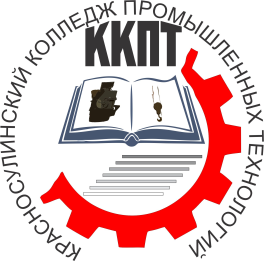 МИНИСТЕРСТВО ОБЩЕГО И ПРОФЕССИОНАЛЬНОГО ОБРАЗОВАНИЯ РОСТОВСКОЙ ОБЛАСТИГОСУДАРСТВЕННОЕ БЮДЖЕТНОЕ ПРОФЕССИОНАЛЬНОЕ ОБРАЗОВАТЕЛЬНОЕ УЧРЕЖДЕНИЕ РОСТОВСКОЙ ОБЛАСТИ«Красносулинский колледж промышленных технологий»Рассмотренона заседании Совета колледжапротокол №__от «___»_________20 _ г.СОГЛАСОВАНОПредседатель профсоюзного комитета ГБПОУ РО «ККПТ»_______________В. В. Богуш«___»______________20___ г.УТВЕРЖДАЮДиректор ГБПОУ РО «ККПТ»___________ Г. Ю. Вакулина «___» _____________20 ___ г.№Наименование, согласно учебному плану принимающей ООКоличество часов1№Наименование, согласно учебному плану принимающей ООКоличество часов1